Стеклопластик РСТ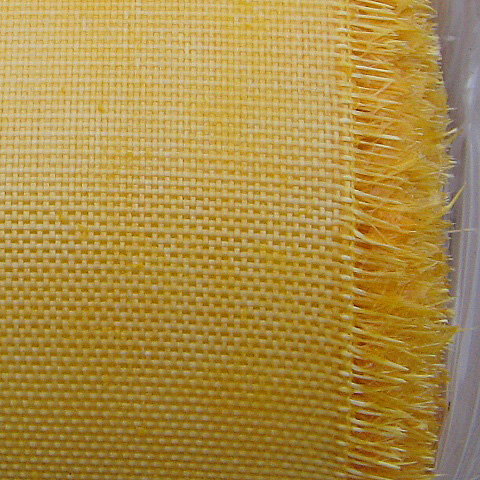  Оновные характеристики:
- Стойкость к действию агрессивных сред; 
- Негорючесть; 
- Неподверженность коррозии и гниению; 
- Низкая теплоемкость и теплопроводность; 
- Высока электрическая прочность и диэлектрические свойства.Символы обозначают следующее:
Р - рулонный;
С - стеклопластик;
Т - теплоизоляционный;
250, 410 - номинальная масса на единицу площади (г/м2).Пропиточный состав:
Ф - бакелитовый лак;
Л - латекс;
(90) - ширина, смНаименованиеМасса единицы ВодонепроницаемостьПрименениеРСТ-120Л (100)120 гр./м2водоотталкивающиедля внутренних работРСТ-140Л (100)140 гр./м2водоотталкивающиедля внутренних работРСТ-250Л (100)250 гр./м2водоотталкивающиедля внутренних работРСТ-280Л (100)280 гр./м2водонепроницаемыедля внутренних и наружных работРСТ-415Л (100)415 гр./м2водоотталкивающиедля внутренних работРСТ-250Ф (90)250 гр./м2водонепроницаемыедля внутренних и наружных работРСТ-410Л (90)410 гр./м2водонепроницаемыедля внутренних и наружных работРСТ-430Л (100)430 гр./м2водонепроницаемыедля внутренних и наружных работ